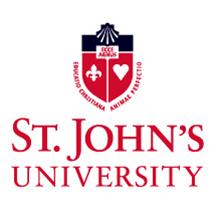 Request for Non-Academic Graduate Assistant (PC Format)
(Send this form electronically to Dr. Simon Møller, as well as a paper copy.)Position Title: Graduate Assistant for Description of Services Provided by Department: Description of the student learning experience and how it relates to student’s field of study: If the student’s learning experience is not related to the student’s field of study, please describe how the student will benefit from this Graduate Assistantship. Describe the major activities the GA will be involved with and evaluated on:Qualifications:Describe the type of graduate degree program related to the Assistantship being requested 
Completed a bachelor’s degree from an accredited college or university with a major in 
Experience required Compensation:Stipend in the amount of $   Tuition remission Dates of Assistantship: Start date  End date by Academic Year (e.g. Fall 2015- Spring 2016)Hours per week (excluding breaks and university holidays)(If the GA is required to be available during breaks and on university holidays it must be specified in the original contract-otherwise they are not required.)(Need to be available one week before and one week after the beginning/end of the semester-specify in the original contract-otherwise they are not required.) Requested by: 
Date: Reviewed by: 
Date: 
Department VP/Manager Reviewed by: 
Date: 
Faculty Advisor/ChairContact to receive resumes:

Approved by: 
Date: 
Dr. Simon Geir Møller
Senior Vice Provost for Graduate Education and Research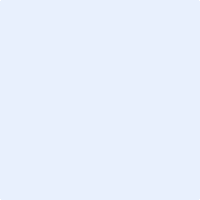 